Додаток до рішення сесії міської радивід ____ 2014р. № ____Голова: П. Гавриш	- голова постійної депутатської комісії з питань будівництва, архітектури, земельних відносин, охорони навколишнього середовища та сприяння розвитку сіл;Секретар: О.Лозовий – начальник відділу кадастру управління земельних відносин виконавчого комітету міської ради;Присутні:І. Слухали:О.Лозового: 1. У зв’язку з неможливістю перенесення розкриття пропозицій претендентів на виконання послуг з виконання робіт із землеустрою, оцінки земельних ділянок та проведення земельних торгів через тимчасову відсутність голови комісії та відповідно до пункту 3.1. Порядку закупівлі послуг з виконання робіт із землеустрою, оцінки земель та визначення виконавця земельних торгів на конкурентних засадахВирішили:1. Обрати головою комісії на сьогоднішньому засіданні П. Гавриша 	- голову  постійної депутатської комісії з питань будівництва, архітектури, земельних відносин, охорони навколишнього середовища та сприяння розвитку сіл.Результат голосування:За – одноголосно; Проти – немає; Утримались – немає. ІІ. Слухали: О.Лозового:1. Щодо отриманих пропозицій про участь у конкурсі з відбору виконавців послуг з виконання робіт із землеустрою:Земельна ділянка №1 несільськогосподарського призначення орієнтовною площею – 0,1113 га,  для будівництва та обслуговування об’єктів автосервісу з торгівлею місце розташування: вул.   РебетаЗемельна ділянка №2 несільськогосподарського призначення орієнтовною площею – 0,1119 га,  для будівництва та обслуговування об’єктів автосервісу з торгівлею місце розташування: вул.  РебетаЗемельна ділянка №3 несільськогосподарського призначення орієнтовною площею – 0,0819 га,  для будівництва та обслуговування об’єктів автосервісу з торгівлею місце розташування: вул. РебетаЗемельна ділянка №4 несільськогосподарського призначення орієнтовною площею – 0,0800 га,  для будівництва та обслуговування об’єктів автосервісу з торгівлею, місце розташування: на розі вул. Петлюри – Коновальця.Визначення кількості балів по отриманих пропозиціях:Вирішили:Затвердити Відомість підсумків оцінки конкурсних пропозицій щодо відбору виконавця послуг з виконання робіт із землеустрою, щодо відведення земельної ділянки (додатки 1,2,3,4).Переможцем конкурсу по виконанню роботи із землеустрою щодо відведення земельних ділянок визнати:ІІ. Слухали:О.Лозового: 1. Щодо отриманих пропозицій про участь конкурсі з відбору виконавців послуг з виконання робіт з оцінки земельної ділянки:1.Земельна ділянка житлової та громадської забудови (для будівництва торгово-офісних приміщень), площею 0,0085 га, на розі вулиць м. Івано-Франківськ поруч будинку №15 на вул. В. Симоненка.2.Земельна ділянка житлової та громадської забудови (під забудову об’єктом роздрібної торгівлі), площею 0,4040 га, вул. Калуське шосе .3.Земельна ділянка житлової та громадської забудови (під забудову об’єктом роздрібної торгівлі), площею 0,4500 га, вул. Калуське шосе .4.Земельна ділянка житлової та громадської забудови (під забудову об’єктом роздрібної торгівлі), площею 0,2181 га, вул. Калуське шосе .2. В результаті аналізу пропозицій встановлено:Вирішили:Затвердити Відомість підсумків оцінки конкурсних пропозицій щодо відбору виконавця послуг з виконання робіт з оцінки земельних ділянок (додатки 5, 6, 7, 8).Переможцем конкурсу по виконанню роботи з оцінки земельних ділянок визнати:ІІІ. Слухали:О.Лозового: 1. Відбір виконавця послуг з виконання земельних торгів з продажу права власності:1. Земельна ділянка житлової та громадської забудови (для будівництва торгово-офісних приміщень), площею 0,0085 га, на розі вулиць м. Івано-Франківськ поруч будинку №15 на вул. В. Симоненка.2.  Земельна ділянка житлової та громадської забудови (під забудову об’єктом роздрібної торгівлі), площею 0,4040 га, вул. Калуське шосе.3. Земельна ділянка житлової та громадської забудови (під забудову об’єктом роздрібної торгівлі), площею 0,4500 га, вул. Калуське шосе.4. Земельна ділянка житлової та громадської забудови (під забудову об’єктом роздрібної торгівлі), площею 0,2181 га, вул. Калуське шосе.Вирішили:1. Керуючись пунктом 2.4 Порядку закупівлі послуг з виконання робіт із землеустрою, оцінки земель та визначення виконавця земельних торгів на конкурентних засадах не допустити до участі у конкурсі, через не повноту вимогам пункту 2.3 даного Порядку, а саме:        - невідповідність поданої заява про участь у конкурсі з відбору виконавців послуг з проведення земельних торгів формі згідно з додатком 1 Порядку закупівлі послуг з виконання робіт із землеустрою, оцінки земель та визначення виконавця земельних торгів на конкурентних засадах наступних претендентів:Прикарпатська універсальна товарна біржа;Товарна біржа "Кіровоградська аграрна біржа";Івано-Франківська аграрна товарна біржа;Товарна біржа "західна-Універсальна";         - неподання переліку вихідних даних, які має надати організатор земельних торгів, та переліку документів і матеріалів, які будуть представлені за результатами виконаних робіт наступних претендентів:Аграрна біржа.2. Враховуючи те, що до конкурсу допущено одного учасника конкурсу ПП "Фірма "СОМГІЗ", керуючись пунктом 3.6 Порядку закупівлі послуг з виконання робіт із землеустрою, оцінки земель та визначення виконавця земельних торгів на конкурентних засадах,  комісія приймає рішення щодо проведення повторного конкурсу.3. В подальшому при відборі виконавців послуг з проведення земельних торгів обрання переможця із числа учасників конкурсу з відбору виконавців торгів проводити за критеріями: кількість проданих лотів (земельних ділянок), ціни їх продажу порівняно зі стартовою ціною продажу, причому ціна продажу порівнюється зі стартовою у процентному відношенні за формулою:Цпор = Цпро/Цстар*100 – 100 %.При розрахунку враховуються лоти (земельні ділянки) продані з часу  набрання чинності Закону України від 05.07.2012 року №5077-VI "Про внесення змін до Земельного кодексу України щодо порядку проведення земельних торгів у формі аукціону", тобто з 19.08.2012 року.Комісія обирає переможця  конкурсу з відбору виконавця земельних торгів за двома критеріями (кількість проданих лотів та середньо арифметична по кількості лотів ціна їх продажу порівняно зі стартовою ціною) по кожному критерію окремо, що в подальшому складають загальну оцінку балів.У випадку набрання претендентами однакової кількості балів перевага надається тому, хто подав пропозицію про меншу вартість виконання робіт.Голова: З.Фітель – перший заступник міського голови;Секретар: О.Лозовий – начальник відділу кадастру управління земельних відносин виконавчого комітету міської ради;Присутні:І. Слухали:О.Лозового: 1. Відбір виконавця послуг з виконання земельних торгів з продажу права власності:1. Земельна ділянка житлової та громадської забудови (для будівництва торгово-офісних приміщень), площею 0,0085 га, на розі вулиць м. Івано-Франківськ поруч будинку №15 на вул. В. Симоненка.2.  Земельна ділянка житлової та громадської забудови (під забудову об’єктом роздрібної торгівлі), площею 0,4040 га, вул. Калуське шосе.3. Земельна ділянка житлової та громадської забудови (під забудову об’єктом роздрібної торгівлі), площею 0,4500 га, вул. Калуське шосе.4. Земельна ділянка житлової та громадської забудови (під забудову об’єктом роздрібної торгівлі), площею 0,2181 га, вул. Калуське шосе.По результатах відкриття конвертів з конкурсними документами встановлено:По результатах розгляду наданої конкурсної документації стосовно повноти та відповідності вимогам з’ясовано, що : надана Івано-Франківською аграрною товарною біржею конкурсна пропозиція не містить калькуляцію витрат; Аграрна біржа (м. Київ) не надала перелік вихідних даних, які має надати організатор земельних торгів, та перелік документів і матеріалів, які будуть представлені за результатами виконаних робіт.Враховуючи встановлене Вирішили:Керуючись пунктом 2.4 Порядку закупівлі послуг з виконання робіт із землеустрою, оцінки земель та визначення виконавця земельних торгів на конкурентних засадах  не допустити до участі у конкурсі Аграрна біржа (м. Київ) через неповноту наданих підтвердних документів, а саме – не надано в конкурсній пропозицій калькуляцію витрат.Керуючись пунктом 2.4 Порядку закупівлі послуг з виконання робіт із землеустрою, оцінки земель та визначення виконавця земельних торгів на конкурентних засадах  не допустити до участі у конкурсі Івано-Франківську аграрну товарну біржу через неповноту наданих підтвердних документів, а саме – не надано перелік вихідних даних, які має надати організатор земельних торгів, та перелік документів і матеріалів, які будуть представлені за результатами виконаних робіт.ІІ. Слухали:З.Фітеля: 1.  З приводу визначення ціни продажу лотів порівняно зі стартовою ціною.Вирішили:Критерій ціни продажу лота порівняно зі стартовою ціною визначати як співвідношення стартової ціни до ціни продажу, шляхом ділення сумарної ціни продажу усіх проданих лотів на сумарну стартову ціну усіх проданих лотів.2. По результатах розгляду пропозицій допущених до конкурсу конкурсантів встановлено:Вирішили:1. Керуючись пунктом 3.4 Порядку закупівлі послуг з виконання робіт із землеустрою, оцінки земель та визначення виконавця земельних торгів на конкурентних засадах неможливо обрати переможця шляхом визначення учасника, пропозиція якого набрала найбільшу кількість балів, оскільки обидва конкурсанти набрали однакову кількість балів.ІІІ. Слухали:З.Фітеля: 1. З приводу необхідності вдосконалення процедури конкурсного відбору виконавців земельних торгів.Вирішили:1. Управлінню земельних відносин необхідно розробити на внести до проекту Порядку продажу  земельних ділянок комунальної власності територіальної громади м. Івано-Франківська регламент роботи конкурсної комісії.2. У випадку набрання конкурсантами однакової кількості балів, при визначенні виконавця земельних торгів, переможця визначати по пріоритетності співвідношення ціни продажу лота порівняно зі стартовою ціною.ІV. Слухали:З.Фітеля:        Проведення конкурсу з відбору виконавців земельних торгів призначити на дату в термін встановлений згідно чинного законодавства з моменту прийняття міською радою рішення про затвердження Порядку продажу  земельних ділянок комунальної власності територіальної громади м. Івано-Франківська.Секретар міської ради	 					М.Вітенко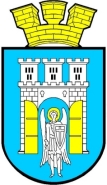 Згідно з вимогами ISO 001:2000Введено в дію з 15.07.2009 рокуП-СУЯ/02Версія 01Виконавчий комітет Івано-Франківської міської радиВиконавчий комітет Івано-Франківської міської радиПРОТОКОЛ №4 від 29 липня 2014 р.засідання комісії по конкурсному відбору виконавців робіт із землеустрою, оцінки земель та виконавця земельних торгів (аукціонів)ПРОТОКОЛ №4 від 29 липня 2014 р.засідання комісії по конкурсному відбору виконавців робіт із землеустрою, оцінки земель та виконавця земельних торгів (аукціонів)Оригінал: Секретар комісії копії: -Оригінал: Секретар комісії копії: -Оригінал: Секретар комісії копії: -М. Боднарчук- головний спеціаліст юридичного відділу виконавчого комітету міської ради;В. Гайдар - директор Департаменту містобудування та архітектури виконавчого комітету міської ради; Л. Озарко- начальник відділу Держземагентства у м. Івано-Франківську ;О. Пілка - заступник начальника відділу доходів фінансового управління виконавчого комітету міської ради.№з/пПодані документиПропозиціїПропозиціїПропозиціїПропозиціїПропозиціїПропозиціїПропозиціїПропозиціїПропозиціїПропозиції№з/пПодані документиНВП "ГІС"НВП "ГІС"НВП "ГІС"НВП "ГІС"ТОВ "Альянс-Консалтинг ІФ"ТОВ "Альянс-Консалтинг ІФ"ТОВ "Альянс-Консалтинг ІФ"ТОВ "Альянс-Консалтинг ІФ"Прикарпатська універсальна товарна біржаПП "Західзем проект"По ділянкахПо ділянках123412341-44Підписаний конвертПідписаний конверт++++++++++1Опис документів++++++++++2Заява про участь у конкурсі++++++++++3Копія Статуту++++++++++4Копія свідоцтва про державну реєстрацію (витяг з ЄДРЮО)++++++++++5Копія довідки з ЄДРПОУ++++++++++6Копія ліцензії++++++++++7Копія кваліфікаційного сертифіката інженера-землевпорядника++++++++++8Проект завдання у якому, зокрема, має бути зазначено вид документації, перелік вихідних даних, та перелік матеріалів, які будуть представлені по виконаних роботах++++++++++9Окремий запечатаний конверт з конкурсною пропозицією++++++++++- пропозиція про вартість виконання робіт з урахуванням податку на додану вартість++++++++++- калькуляція витрат, пов’язаних з виконанням робіт++++++++++- строк виконання робіт (у календарних днях)++++++++++10Кількість проектів за 24 місяці++++----++№з/пКонкурсантПропозиціїПропозиціїПропозиціїПропозиціїПропозиціїПропозиціїПропозиції№з/пКонкурсантвартість послуг (робіт)вартість послуг (робіт)строк виконання послуг (робіт)строк виконання послуг (робіт)кількість проектів за 24 місяці кількість проектів за 24 місяці Разом балів№з/пКонкурсантГрн.БалДнівБалШт.БалБалРоботи із землеустрою: Земельна ділянка №1 несільськогосподарського призначення орієнтовною площею – 0,1113 га,  для будівництва та обслуговування об’єктів автосервісу з торгівлею місце розташування: вул. РебетаРоботи із землеустрою: Земельна ділянка №1 несільськогосподарського призначення орієнтовною площею – 0,1113 га,  для будівництва та обслуговування об’єктів автосервісу з торгівлею місце розташування: вул. РебетаРоботи із землеустрою: Земельна ділянка №1 несільськогосподарського призначення орієнтовною площею – 0,1113 га,  для будівництва та обслуговування об’єктів автосервісу з торгівлею місце розташування: вул. РебетаРоботи із землеустрою: Земельна ділянка №1 несільськогосподарського призначення орієнтовною площею – 0,1113 га,  для будівництва та обслуговування об’єктів автосервісу з торгівлею місце розташування: вул. РебетаРоботи із землеустрою: Земельна ділянка №1 несільськогосподарського призначення орієнтовною площею – 0,1113 га,  для будівництва та обслуговування об’єктів автосервісу з торгівлею місце розташування: вул. РебетаРоботи із землеустрою: Земельна ділянка №1 несільськогосподарського призначення орієнтовною площею – 0,1113 га,  для будівництва та обслуговування об’єктів автосервісу з торгівлею місце розташування: вул. РебетаРоботи із землеустрою: Земельна ділянка №1 несільськогосподарського призначення орієнтовною площею – 0,1113 га,  для будівництва та обслуговування об’єктів автосервісу з торгівлею місце розташування: вул. РебетаРоботи із землеустрою: Земельна ділянка №1 несільськогосподарського призначення орієнтовною площею – 0,1113 га,  для будівництва та обслуговування об’єктів автосервісу з торгівлею місце розташування: вул. РебетаРоботи із землеустрою: Земельна ділянка №1 несільськогосподарського призначення орієнтовною площею – 0,1113 га,  для будівництва та обслуговування об’єктів автосервісу з торгівлею місце розташування: вул. Ребета1Науково-виробниче підприємство "ГІС"4675,2681804742142ТОВ "Альянс-Консалтинг ІФ"4500,50126 міс3-1163Прикарпатська універсальна товарна біржа3818,001518041053222. Роботи із землеустрою: Земельна ділянка №2 несільськогосподарського призначення орієнтовною площею – 0,1119 га,  для будівництва та обслуговування об’єктів автосервісу з торгівлею місце розташування: вул. Ребета2. Роботи із землеустрою: Земельна ділянка №2 несільськогосподарського призначення орієнтовною площею – 0,1119 га,  для будівництва та обслуговування об’єктів автосервісу з торгівлею місце розташування: вул. Ребета2. Роботи із землеустрою: Земельна ділянка №2 несільськогосподарського призначення орієнтовною площею – 0,1119 га,  для будівництва та обслуговування об’єктів автосервісу з торгівлею місце розташування: вул. Ребета2. Роботи із землеустрою: Земельна ділянка №2 несільськогосподарського призначення орієнтовною площею – 0,1119 га,  для будівництва та обслуговування об’єктів автосервісу з торгівлею місце розташування: вул. Ребета2. Роботи із землеустрою: Земельна ділянка №2 несільськогосподарського призначення орієнтовною площею – 0,1119 га,  для будівництва та обслуговування об’єктів автосервісу з торгівлею місце розташування: вул. Ребета2. Роботи із землеустрою: Земельна ділянка №2 несільськогосподарського призначення орієнтовною площею – 0,1119 га,  для будівництва та обслуговування об’єктів автосервісу з торгівлею місце розташування: вул. Ребета2. Роботи із землеустрою: Земельна ділянка №2 несільськогосподарського призначення орієнтовною площею – 0,1119 га,  для будівництва та обслуговування об’єктів автосервісу з торгівлею місце розташування: вул. Ребета2. Роботи із землеустрою: Земельна ділянка №2 несільськогосподарського призначення орієнтовною площею – 0,1119 га,  для будівництва та обслуговування об’єктів автосервісу з торгівлею місце розташування: вул. Ребета2. Роботи із землеустрою: Земельна ділянка №2 несільськогосподарського призначення орієнтовною площею – 0,1119 га,  для будівництва та обслуговування об’єктів автосервісу з торгівлею місце розташування: вул. Ребета1Науково-виробниче підприємство "ГІС"4675,2681804742142ТОВ "Альянс-Консалтинг ІФ"4499,06126 міс3-1163Прикарпатська універсальна товарна біржа3818,001518041053223. Роботи із землеустрою: Земельна ділянка №3 несільськогосподарського призначення орієнтовною площею – 0,0819 га,  для будівництва та обслуговування об’єктів автосервісу з торгівлею місце розташування: вул. Ребета3. Роботи із землеустрою: Земельна ділянка №3 несільськогосподарського призначення орієнтовною площею – 0,0819 га,  для будівництва та обслуговування об’єктів автосервісу з торгівлею місце розташування: вул. Ребета3. Роботи із землеустрою: Земельна ділянка №3 несільськогосподарського призначення орієнтовною площею – 0,0819 га,  для будівництва та обслуговування об’єктів автосервісу з торгівлею місце розташування: вул. Ребета3. Роботи із землеустрою: Земельна ділянка №3 несільськогосподарського призначення орієнтовною площею – 0,0819 га,  для будівництва та обслуговування об’єктів автосервісу з торгівлею місце розташування: вул. Ребета3. Роботи із землеустрою: Земельна ділянка №3 несільськогосподарського призначення орієнтовною площею – 0,0819 га,  для будівництва та обслуговування об’єктів автосервісу з торгівлею місце розташування: вул. Ребета3. Роботи із землеустрою: Земельна ділянка №3 несільськогосподарського призначення орієнтовною площею – 0,0819 га,  для будівництва та обслуговування об’єктів автосервісу з торгівлею місце розташування: вул. Ребета3. Роботи із землеустрою: Земельна ділянка №3 несільськогосподарського призначення орієнтовною площею – 0,0819 га,  для будівництва та обслуговування об’єктів автосервісу з торгівлею місце розташування: вул. Ребета3. Роботи із землеустрою: Земельна ділянка №3 несільськогосподарського призначення орієнтовною площею – 0,0819 га,  для будівництва та обслуговування об’єктів автосервісу з торгівлею місце розташування: вул. Ребета3. Роботи із землеустрою: Земельна ділянка №3 несільськогосподарського призначення орієнтовною площею – 0,0819 га,  для будівництва та обслуговування об’єктів автосервісу з торгівлею місце розташування: вул. Ребета1Науково-виробниче підприємство "ГІС"4500,00121804742182ТОВ "Альянс-Консалтинг ІФ"4700,0386 міс3-1123Прикарпатська універсальна товарна біржа3818,001518041053224. Роботи із землеустрою: Земельна ділянка №4 несільськогосподарського призначення орієнтовною площею – 0,0800 га,  для будівництва та обслуговування об’єктів автосервісу з торгівлею, місце розташування: на розі вул. Петлюри – Коновальця.4. Роботи із землеустрою: Земельна ділянка №4 несільськогосподарського призначення орієнтовною площею – 0,0800 га,  для будівництва та обслуговування об’єктів автосервісу з торгівлею, місце розташування: на розі вул. Петлюри – Коновальця.4. Роботи із землеустрою: Земельна ділянка №4 несільськогосподарського призначення орієнтовною площею – 0,0800 га,  для будівництва та обслуговування об’єктів автосервісу з торгівлею, місце розташування: на розі вул. Петлюри – Коновальця.4. Роботи із землеустрою: Земельна ділянка №4 несільськогосподарського призначення орієнтовною площею – 0,0800 га,  для будівництва та обслуговування об’єктів автосервісу з торгівлею, місце розташування: на розі вул. Петлюри – Коновальця.4. Роботи із землеустрою: Земельна ділянка №4 несільськогосподарського призначення орієнтовною площею – 0,0800 га,  для будівництва та обслуговування об’єктів автосервісу з торгівлею, місце розташування: на розі вул. Петлюри – Коновальця.4. Роботи із землеустрою: Земельна ділянка №4 несільськогосподарського призначення орієнтовною площею – 0,0800 га,  для будівництва та обслуговування об’єктів автосервісу з торгівлею, місце розташування: на розі вул. Петлюри – Коновальця.4. Роботи із землеустрою: Земельна ділянка №4 несільськогосподарського призначення орієнтовною площею – 0,0800 га,  для будівництва та обслуговування об’єктів автосервісу з торгівлею, місце розташування: на розі вул. Петлюри – Коновальця.4. Роботи із землеустрою: Земельна ділянка №4 несільськогосподарського призначення орієнтовною площею – 0,0800 га,  для будівництва та обслуговування об’єктів автосервісу з торгівлею, місце розташування: на розі вул. Петлюри – Коновальця.4. Роботи із землеустрою: Земельна ділянка №4 несільськогосподарського призначення орієнтовною площею – 0,0800 га,  для будівництва та обслуговування об’єктів автосервісу з торгівлею, місце розташування: на розі вул. Петлюри – Коновальця.1Науково-виробниче підприємство "ГІС"6200,2281804741132ТОВ "Альянс-Консалтинг ІФ"6490,7576 міс3-1113Прикарпатська універсальна товарна біржа3818,001218041052184ПП "Західземпроект"2424,1115365465323№з/пНазва об’єкта Переможець1Земельна ділянка №1 несільськогосподарського призначення орієнтовною площею – 0,1113 га,  для будівництва та обслуговування об’єктів автосервісу з торгівлею місце розташування: вул.  РебетаПрикарпатська універсальна товарна біржа2Земельна ділянка №2 несільськогосподарського призначення орієнтовною площею – 0,1119 га,  для будівництва та обслуговування об’єктів автосервісу з торгівлею місце розташування: вул. РебетаПрикарпатська універсальна товарна біржа3Земельна ділянка №3 несільськогосподарського призначення орієнтовною площею – 0,0819 га,  для будівництва та обслуговування об’єктів автосервісу з торгівлею місце розташування: вул. РебетаПрикарпатська універсальна товарна біржа4Земельна ділянка №4 несільськогосподарського призначення орієнтовною площею – 0,0800 га,  для будівництва та обслуговування об’єктів автосервісу з торгівлею, місце розташування: на розі вул. Петлюри – Коновальця.ПП "Західземпроект"№з/пПодані документиПропозиціїПропозиції№з/пПодані документиТзОВ "ЕКА Захід"ПП "Західземпроект"ТОВ "ІКЦ "Інформ-Ініціатива"Підписаний конверт+++1Опис документів+++2Заява про участь у конкурсі+++3Копія Статуту+++4Копія свідоцтва про державну реєстрацію (витяг з ЄДРЮО та ФОП)+++5Копія довідки з ЄДРПОУ+++6Копія ліцензіцї+++7Копія кваліфікаційних документів оцінювачів+++8Проект завдання на виконання послуг +++9Окремий запечатаний конверт з конкурсною пропозицією+++- пропозиція про вартість виконання робіт з урахуванням податку на додану вартість+++- калькуляція витрат, пов’язаних з виконанням робіт+++- строк виконання робіт (у календарних днях)+++10Кількість звітів про оцінку  за 24 місяці+--№з/пКонкурсантПропозиціїПропозиціїПропозиціїПропозиціїПропозиціїПропозиціїПропозиції№з/пКонкурсантвартість послуги (роботи)вартість послуги (роботи)строк виконання послуги (роботи)строк виконання послуги (роботи)кількість звітів про оцінку за 24 місяці кількість звітів про оцінку за 24 місяці Разом балів№з/пКонкурсантГрн.БалДнівБалШт.БалБал1. Земельна ділянка житлової та громадської забудови (для будівництва торгово-офісних приміщень), площею 0,0085 га, на розі вулиць м. Івано-Франківськ поруч будинку №15 на вул. В. Симоненка.1. Земельна ділянка житлової та громадської забудови (для будівництва торгово-офісних приміщень), площею 0,0085 га, на розі вулиць м. Івано-Франківськ поруч будинку №15 на вул. В. Симоненка.1. Земельна ділянка житлової та громадської забудови (для будівництва торгово-офісних приміщень), площею 0,0085 га, на розі вулиць м. Івано-Франківськ поруч будинку №15 на вул. В. Симоненка.1. Земельна ділянка житлової та громадської забудови (для будівництва торгово-офісних приміщень), площею 0,0085 га, на розі вулиць м. Івано-Франківськ поруч будинку №15 на вул. В. Симоненка.1. Земельна ділянка житлової та громадської забудови (для будівництва торгово-офісних приміщень), площею 0,0085 га, на розі вулиць м. Івано-Франківськ поруч будинку №15 на вул. В. Симоненка.1. Земельна ділянка житлової та громадської забудови (для будівництва торгово-офісних приміщень), площею 0,0085 га, на розі вулиць м. Івано-Франківськ поруч будинку №15 на вул. В. Симоненка.1. Земельна ділянка житлової та громадської забудови (для будівництва торгово-офісних приміщень), площею 0,0085 га, на розі вулиць м. Івано-Франківськ поруч будинку №15 на вул. В. Симоненка.1. Земельна ділянка житлової та громадської забудови (для будівництва торгово-офісних приміщень), площею 0,0085 га, на розі вулиць м. Івано-Франківськ поруч будинку №15 на вул. В. Симоненка.1. Земельна ділянка житлової та громадської забудови (для будівництва торгово-офісних приміщень), площею 0,0085 га, на розі вулиць м. Івано-Франківськ поруч будинку №15 на вул. В. Симоненка.1ТзОВ "ЕКА Захід"400015551013232Приватне підприємство "Західземпроект"45008163-1123ТОВ "ІКЦ "Інформ-Ініціатива"429012144-1172. Земельна ділянка житлової та громадської забудови (під забудову об’єктом роздрібної торгівлі), площею 0,4040 га, вул. Калуське шосе .2. Земельна ділянка житлової та громадської забудови (під забудову об’єктом роздрібної торгівлі), площею 0,4040 га, вул. Калуське шосе .2. Земельна ділянка житлової та громадської забудови (під забудову об’єктом роздрібної торгівлі), площею 0,4040 га, вул. Калуське шосе .2. Земельна ділянка житлової та громадської забудови (під забудову об’єктом роздрібної торгівлі), площею 0,4040 га, вул. Калуське шосе .2. Земельна ділянка житлової та громадської забудови (під забудову об’єктом роздрібної торгівлі), площею 0,4040 га, вул. Калуське шосе .2. Земельна ділянка житлової та громадської забудови (під забудову об’єктом роздрібної торгівлі), площею 0,4040 га, вул. Калуське шосе .2. Земельна ділянка житлової та громадської забудови (під забудову об’єктом роздрібної торгівлі), площею 0,4040 га, вул. Калуське шосе .2. Земельна ділянка житлової та громадської забудови (під забудову об’єктом роздрібної торгівлі), площею 0,4040 га, вул. Калуське шосе .2. Земельна ділянка житлової та громадської забудови (під забудову об’єктом роздрібної торгівлі), площею 0,4040 га, вул. Калуське шосе .1ТзОВ "ЕКА Захід"90008551013162Приватне підприємство "Західземпроект"810012163-1163ТОВ "ІКЦ "Інформ-Ініціатива"769015144-1203. Земельна ділянка житлової та громадської забудови (під забудову об’єктом роздрібної торгівлі), площею 0,4500 га, вул. Калуське шосе .3. Земельна ділянка житлової та громадської забудови (під забудову об’єктом роздрібної торгівлі), площею 0,4500 га, вул. Калуське шосе .3. Земельна ділянка житлової та громадської забудови (під забудову об’єктом роздрібної торгівлі), площею 0,4500 га, вул. Калуське шосе .3. Земельна ділянка житлової та громадської забудови (під забудову об’єктом роздрібної торгівлі), площею 0,4500 га, вул. Калуське шосе .3. Земельна ділянка житлової та громадської забудови (під забудову об’єктом роздрібної торгівлі), площею 0,4500 га, вул. Калуське шосе .3. Земельна ділянка житлової та громадської забудови (під забудову об’єктом роздрібної торгівлі), площею 0,4500 га, вул. Калуське шосе .3. Земельна ділянка житлової та громадської забудови (під забудову об’єктом роздрібної торгівлі), площею 0,4500 га, вул. Калуське шосе .3. Земельна ділянка житлової та громадської забудови (під забудову об’єктом роздрібної торгівлі), площею 0,4500 га, вул. Калуське шосе .3. Земельна ділянка житлової та громадської забудови (під забудову об’єктом роздрібної торгівлі), площею 0,4500 га, вул. Калуське шосе .1ТзОВ "ЕКА Захід"90008551013162Приватне підприємство "Західземпроект"860012163-1163ТОВ "ІКЦ "Інформ-Ініціатива"832015144-1204. Земельна ділянка житлової та громадської забудови (під забудову об’єктом роздрібної торгівлі), площею 0,2181 га, вул. Калуське шосе .4. Земельна ділянка житлової та громадської забудови (під забудову об’єктом роздрібної торгівлі), площею 0,2181 га, вул. Калуське шосе .4. Земельна ділянка житлової та громадської забудови (під забудову об’єктом роздрібної торгівлі), площею 0,2181 га, вул. Калуське шосе .4. Земельна ділянка житлової та громадської забудови (під забудову об’єктом роздрібної торгівлі), площею 0,2181 га, вул. Калуське шосе .4. Земельна ділянка житлової та громадської забудови (під забудову об’єктом роздрібної торгівлі), площею 0,2181 га, вул. Калуське шосе .4. Земельна ділянка житлової та громадської забудови (під забудову об’єктом роздрібної торгівлі), площею 0,2181 га, вул. Калуське шосе .4. Земельна ділянка житлової та громадської забудови (під забудову об’єктом роздрібної торгівлі), площею 0,2181 га, вул. Калуське шосе .4. Земельна ділянка житлової та громадської забудови (під забудову об’єктом роздрібної торгівлі), площею 0,2181 га, вул. Калуське шосе .4. Земельна ділянка житлової та громадської забудови (під забудову об’єктом роздрібної торгівлі), площею 0,2181 га, вул. Калуське шосе .1ТзОВ "ЕКА Захід"90008551013162Приватне підприємство "Західземпроект"540012163-1163ТОВ "ІКЦ "Інформ-Ініціатива"513015144-120№з/пНазва об’єкта Переможець1Земельна ділянка житлової та громадської забудови (для будівництва торгово-офісних приміщень), площею 0,0085 га, на розі вулиць м. Івано-Франківськ поруч будинку №15 на вул. В. Симоненка.ТзОВ "ЕКА Захід"2Земельна ділянка житлової та громадської забудови (під забудову об’єктом роздрібної торгівлі), площею 0,4040 га, вул. Калуське шосе .ТОВ "ІКЦ "Інформ3Земельна ділянка житлової та громадської забудови (під забудову об’єктом роздрібної торгівлі), площею 0,4500 га, вул. Калуське шосе .ТОВ "ІКЦ "Інформ4Земельна ділянка житлової та громадської забудови (під забудову об’єктом роздрібної торгівлі), площею 0,2181 га, вул. Калуське шосе .ТОВ "ІКЦ "ІнформПодані документиПодані документиКонкурсантКонкурсантКонкурсантКонкурсантКонкурсантКонкурсантПодані документиПодані документиПрикарпатська універсальна товарна біржаПП "Фірма "СОМГІЗ"Товарна біржа "Кіровоградська аграрна біржа"Аграрна біржа(м. Київ)Івано-Франківська аграрна товарна біржаТоварна біржа "західна-Універсальна"Підписаний конвертПідписаний конверт++++++1Опис документів++++++2Заява про участь у конкурсі (за формою згідно з додатком 1)-+-+--3Копія Статуту++++++4Копія свідоцтва про державну реєстрацію (витяг з ЄДРЮО та ФОП)++++++5Копія довідки з ЄДРПОУ++++++6Копія ліцензії++++++7Копія кваліфікаційних документів ліцитаторів++++++8Інформація про продані лоти: кількість, стартова ціна, ціна їх продажу порівняно зі стартовою ціною++++++9Перелік вихідних даних, які має надати організатор земельних торгів, та перелік документів і матеріалів, які будуть представлені за результатами виконаних робіт+++--+10Окремий запечатаний конверт з конкурсною пропозицією++++++Голова комісії:    _______________П.ГавришСекретар комісії:    _____________О.ЛозовийЧлени комісії:    _______________М. Боднарчук_______________П. Гавриш_______________В. Гайдар_______________Л. Озарко_______________О. ПілкаЗгідно з вимогами  ISO 9001:2000Введено в дію з 15.07.2009 рокуП-СУЯ/02Версія 01Виконавчий комітет Івано-Франківської міської радиВиконавчий комітет Івано-Франківської міської радиПРОТОКОЛ  № 6  від  07 жовтня  2014 р.засідання комісії по конкурсному відбору виконавців робіт із землеустрою, оцінки земель та виконавця земельних торгів (аукціонів)ПРОТОКОЛ  № 6  від  07 жовтня  2014 р.засідання комісії по конкурсному відбору виконавців робіт із землеустрою, оцінки земель та виконавця земельних торгів (аукціонів)Оригінал: Секретар комісії.  Копії: -Оригінал: Секретар комісії.  Копії: -Оригінал: Секретар комісії.  Копії: -П. Гавриш	- голова  постійної депутатської комісії з питань будівництва, архітектури, земельних відносин, охорони навколишнього середовища та сприяння розвитку сіл;В. Гайдар - директор Департаменту містобудування та архітектури виконавчого комітету міської ради; О. Пілка - заступник начальника відділу доходів фінансового управління виконавчого комітету міської ради.Подані документиПодані документиКонкурсантКонкурсантКонкурсантКонкурсантПодані документиПодані документиПрикарпатська універсальна товарна біржаІвано-Франківська аграрна товарна біржа ПП "Фірма "СОМГІЗ"Аграрна біржа(м. Київ)Підписаний конвертПідписаний конверт1Опис документів++++2Окремий запечатаний конверт з конкурсною пропозицією++++3Заява про участь у конкурсі(за формою згідно з додатком 1)++++4Копії установчих документів:  Статуту++++Копія свідоцтва про державну реєстрацію (витяг з ЄДРЮО та ФОП)++++5Копія довідки з ЄДРПОУ++++6Копія ліцензії++++7Копія кваліфікаційних документів ліцитаторів++++8Інформація про продані лоти: кількість, стартова ціна, ціна їх продажу порівняно зі стартовою ціною++++9Перелік вихідних даних, які має надати організатор земельних торгів, та перелік документів і матеріалів, які будуть представлені за результатами виконаних робіт+++-Окремий запечатаний конверт з конкурсною пропозицією1пропозиція про вартість виконання робіт, з врахуванням ПДВ++++2калькуляція витрат+-++3строк виконання робіт++++№з/пКонкурсантКритерії та балиКритерії та балиКритерії та балиКритерії та балиКритерії та бали№з/пКонкурсанткількість проданих лотів (земельних ділянок)кількість проданих лотів (земельних ділянок)ціни їх продажу порівняно зі стартовоюціни їх продажу порівняно зі стартовоюРазом балів№з/пКонкурсантк-тьбалгрн.балбал1Прикарпатська універсальна товарна біржа	2421,70353ПП "Фірма "СОМГІЗ"	15831,3725Голова комісії:    _______________З.ФітельСекретар комісії: _____________О.ЛозовийЧлени комісії:________________П. Гавриш_______________В. Гайдар_______________О. Пілка